Antrag auf ein Semesterstipendium 
im Rahmen des PROMOS-Programms 2024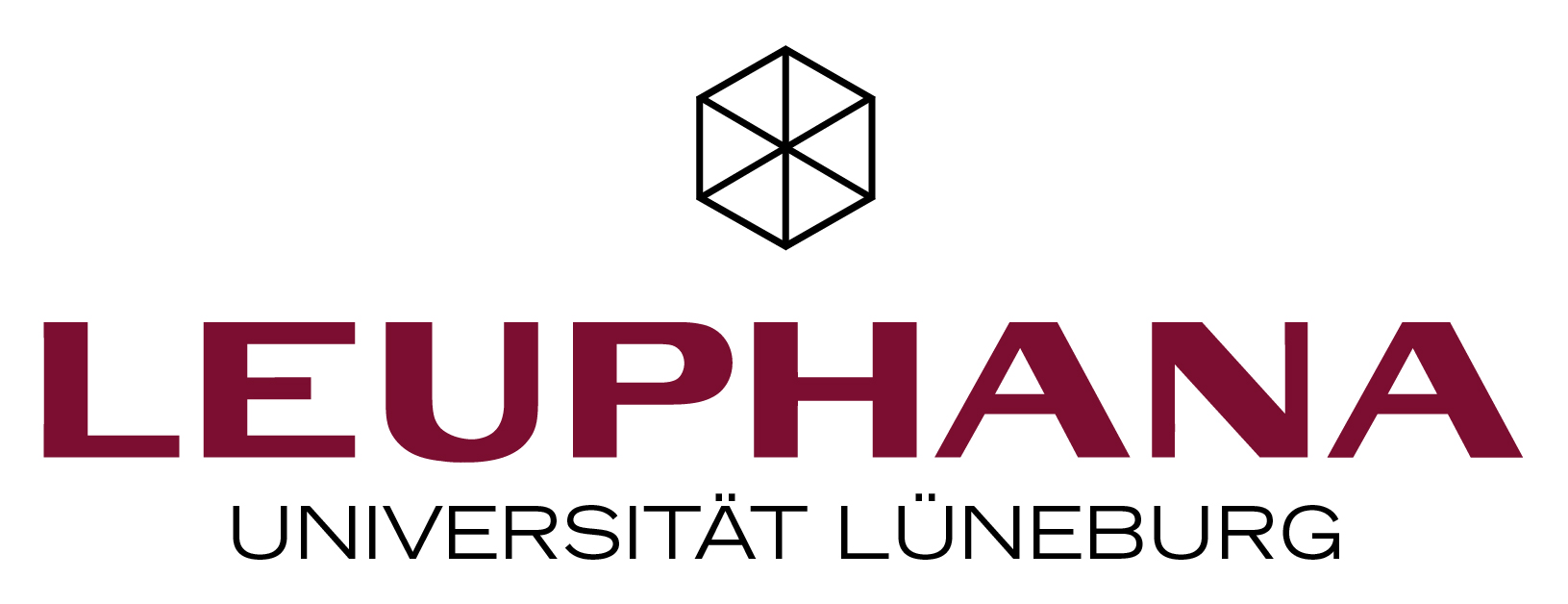 Application for a Semester Scholarship 
within the PROMOS Programme 2024Bitte Antrag elektronisch ausfüllen  Please complete the application electronicallyGasthochschule  host universityZielland  host countryZeitraum  period of stay  /  /   -   /  /   (TT/MM/JJ  dd/mm/yy)Angaben zur Person  Personal dataAngaben zur Person  Personal dataAngaben zur Person  Personal dataAngaben zur Person  Personal dataAngaben zur Person  Personal dataAngaben zur Person  Personal dataAngaben zur Person  Personal dataFamilienname  last nameVorname/n  first name(s)Geburtsdatum  date of birthGeburtsdatum  date of birth  /  /   (TT/MM/JJ  dd/mm/yy)Geburtsort  place of birthNationalität  nationalityGeschlecht  sexMatrikelnummerTel. Mobil  cell phone numberTel. Mobil  cell phone numberE-MailStraße /Nr.  street/numberPLZ / Wohnort postal code/cityPLZ / Wohnort postal code/cityPLZ / Wohnort postal code/cityAktuelles Studium  Current degree programmeAktuelles Studium  Current degree programmeAktuelles Studium  Current degree programmeAktuelles Studium  Current degree programmeStudiengang/Major
study programme/majorGgf. MinorMinor as applicableHochschulsemester  Number of semesters at university (including „Urlaubssemester“)Hochschulsemester  Number of semesters at university (including „Urlaubssemester“)Hochschulsemester  Number of semesters at university (including „Urlaubssemester“)Fachsemester  Number of semesters in current study programmeFachsemester  Number of semesters in current study programmeFachsemester  Number of semesters in current study programmeBereits erworbene Hochschulabschlüsse  Completed university degreesBereits erworbene Hochschulabschlüsse  Completed university degreesBereits erworbene Hochschulabschlüsse  Completed university degreesBereits erworbene Hochschulabschlüsse  Completed university degreesBereits erworbene Hochschulabschlüsse  Completed university degreesHochschule  
UniversityStudiengang  
degree programmevon-bis (MM/JJ)
period (mm/yy)Abschluss
degreeNote
grade  /   -   /    /   -   /  Kenntnisse der Unterrichtssprache an der Gasthochschule  
Proficiency in the language of instruction of the host universityKenntnisse der Unterrichtssprache an der Gasthochschule  
Proficiency in the language of instruction of the host universityKenntnisse der Unterrichtssprache an der Gasthochschule  
Proficiency in the language of instruction of the host universityKenntnisse der Unterrichtssprache an der Gasthochschule  
Proficiency in the language of instruction of the host universitySprache  languageNiveau  levelFrühere Studienaufenthalte im Ausland (mind. 3 Monate)  Previous study periods abroad (minimum 3 month)Frühere Studienaufenthalte im Ausland (mind. 3 Monate)  Previous study periods abroad (minimum 3 month)Frühere Studienaufenthalte im Ausland (mind. 3 Monate)  Previous study periods abroad (minimum 3 month)Frühere Studienaufenthalte im Ausland (mind. 3 Monate)  Previous study periods abroad (minimum 3 month)Art  
TypeLand/Ort  
country/cityvon-bis (MM/JJ)
period (mm/yy)Ggfs.finanzielle Förderung durch
If applicable: financial support by  /   -   /    /   -   /  Geplantes Studienvorhaben an der Gasthochschule (nicht mehr als 2 Seiten)  
Study plans at the host university (max. 2 pages)Geplantes Studienvorhaben an der Gasthochschule (nicht mehr als 2 Seiten)  
Study plans at the host university (max. 2 pages)6.1.Beschreiben Sie Ihr Studienvorhaben im Ausland und legen Sie dar, inwiefern dieses Ihr bisheriges Studium an der Leuphana Universität Lüneburg sinnvoll fortführt und/oder ergänzt.Describe your study plans abroad and explain in what way they will continue and/or complement your previous studies at Leuphana University Lüneburg in a meaningful way.6.2.Erläutern Sie Ihre Gründe für ein Auslandsstudium, auch im Hinblick auf Ihre Berufsziele.Explain how studying abroad will help you to further your career goals 6.3.Begründen Sie die Wahl Ihres Gastlandes und Ihrer Gasthochschule.State the reasons for your choice of host country and host university.6.4.Erläutern Sie, wie Sie sich fachlich und sprachlich auf Ihr Studium im Ausland vorbereiten. Explain how you are preparing yourself in terms of academic and linguistic skills for your studies abroad.Ehrenamtliches Engagement während des Studiums, mit Nachweis 
Proof of any voluntary commitment during your studies (documented proof required)Ehrenamtliches Engagement während des Studiums, mit Nachweis 
Proof of any voluntary commitment during your studies (documented proof required)Ehrenamtliches Engagement während des Studiums, mit Nachweis 
Proof of any voluntary commitment during your studies (documented proof required)Ehrenamtliches Engagement während des Studiums, mit Nachweis 
Proof of any voluntary commitment during your studies (documented proof required)Art  
TypeOrt  
Placevon-bis (MM/JJ) Period (mm/yy)Position/Verantwortung fürPosition/Responsibilities  /   -   /    /   -   /  Förderungen oder Förderanträge  Scholarships or funding/scholarship applicationsFörderungen oder Förderanträge  Scholarships or funding/scholarship applicationsFörderungen oder Förderanträge  Scholarships or funding/scholarship applicationsFörderungen oder Förderanträge  Scholarships or funding/scholarship applicationsErhalten Sie eine Auslandsförderung bzw. haben Sie eine weitere Förderung beantragt, z.B. Studienstiftung des Deutschen Volkes?Will you receive funding for the study period abroad or have you applied for further funding, e.g. Studienstiftung des Deutschen Volkes?Erhalten Sie eine Auslandsförderung bzw. haben Sie eine weitere Förderung beantragt, z.B. Studienstiftung des Deutschen Volkes?Will you receive funding for the study period abroad or have you applied for further funding, e.g. Studienstiftung des Deutschen Volkes?Ja  YesErhalten Sie eine Auslandsförderung bzw. haben Sie eine weitere Förderung beantragt, z.B. Studienstiftung des Deutschen Volkes?Will you receive funding for the study period abroad or have you applied for further funding, e.g. Studienstiftung des Deutschen Volkes?Erhalten Sie eine Auslandsförderung bzw. haben Sie eine weitere Förderung beantragt, z.B. Studienstiftung des Deutschen Volkes?Will you receive funding for the study period abroad or have you applied for further funding, e.g. Studienstiftung des Deutschen Volkes?Nein  NoArt  Typevon-bis (TT/MM/JJ)  period (dd/mm/yy)von-bis (TT/MM/JJ)  period (dd/mm/yy)von-bis (TT/MM/JJ)  period (dd/mm/yy)  /  /   -   /  /    /  /   -   /  /    /  /   -   /  /    /  /   -   /  /    /  /   -   /  /    /  /   -   /  /  Bestätigung  DeclarationBestätigung  DeclarationIch bestätige, dass meine Angaben in diesem Antrag korrekt und vollständig sind.
I hereby declare that the information I have provided in this application is correct and complete.Mir ist bekannt, dass eine unvollständige und/oder nicht fristgerecht eingereichte Bewerbung aus formalen Gründen nicht bearbeitet und vom weiteren Verfahren ausgeschlossen wird.
I am aware that an incomplete and/or late application will not be processed for formal reasons and will be excluded from further proceedings.Das Gutachten habe ich am   /  /   (TT/MM/JJ) bei       erbeten.
I requested my reference letter from       on   /  /   (dd/mm/yy).Ich bestätige, dass meine Angaben in diesem Antrag korrekt und vollständig sind.
I hereby declare that the information I have provided in this application is correct and complete.Mir ist bekannt, dass eine unvollständige und/oder nicht fristgerecht eingereichte Bewerbung aus formalen Gründen nicht bearbeitet und vom weiteren Verfahren ausgeschlossen wird.
I am aware that an incomplete and/or late application will not be processed for formal reasons and will be excluded from further proceedings.Das Gutachten habe ich am   /  /   (TT/MM/JJ) bei       erbeten.
I requested my reference letter from       on   /  /   (dd/mm/yy).Ort und Datum  Place and DateUnterschrift  SignatureCheckliste Bewerbungsunterlagen Check-list application documentsCheckliste Bewerbungsunterlagen Check-list application documentsAntragsformular vollständig und elektronisch ausgefüllt und unterschrieben  
Online Application form: completed and signedAktuelles Transcript of Records (myCampus, mit Gesamtzahl der Credits und Durchschnittsnote) 
Current Transcript of Records (myCampus, including total credits and average grade).bei Master-Studierenden zusätzlich: Bachelor-Zeugnis inkl. Einzelnoten  
Master's students: Bachelor's degree certificate with individual gradesBei noch ausstehenden Noten: bitte Liste der bereits abgeschlossenen, aber noch nicht benoteten Module beifügen (myCampus-Auszug)If grades are still pending: list of modules already completed but not yet graded (myCampus printout)Bescheinigung der Kenntnisse der Unterrichtssprache Proof of proficiency in the language of instruction: 
https://www.leuphana.de/einrichtungen/sprachenzentrum/sprachkenntnisse-fuer-auslandsstudium.htmlLearning Agreement Nachweis ehrenamtliches Engagement  
Proof of volunteer workBei Freemovern zusätzlich: Zulassungsschreiben der Gasthochschule  
Free movers: Letter of admission from the host universityAktuelle Studienbescheinigung Certificate of Enrollment